THERE ARE/ THERE IS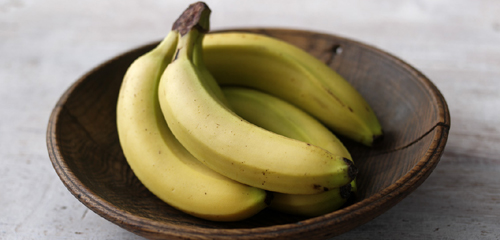 KIJELENTÉS 😊 :There are bananas in the bowl.Van (néhány) banán a tálban.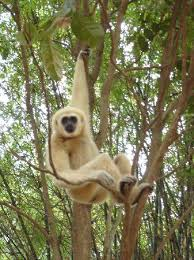 There is a monkey in the jungle.	Van egy majom a dzsungelben.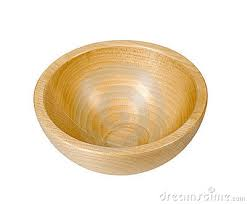 TAGADÁS ☹ :There aren’t bananas in the bowl.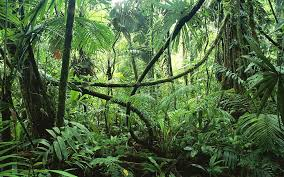 There isn’t a monkey in the jungle. 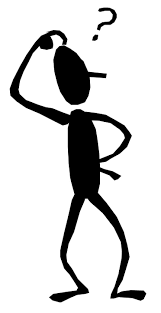 KÉRDÉS  :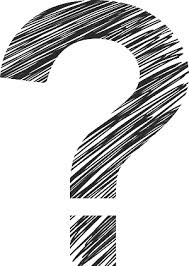 Are there bananas in the bowl?	Is there a monkey in the jungle?“There is” VAGY “There are”?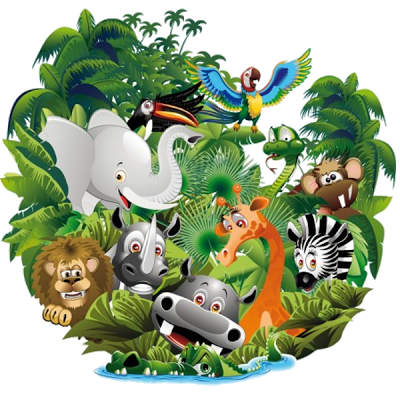 1. There ____ animals in the zoo.  2. There ____ a snake.3. There ____ a zebra.4. There ____ many (sok) baby lions.5. There ____ many monkeys in the trees.6. There _____ an elephant in the zoo.7. There ____ birds in the zoo.8. There ____ a gorilla in the tree.Párosítsd!monkey, rabbit, cow, zebra, elephant, chicken, pig, horse, fish, cat, dog, butterfly, mouse, duck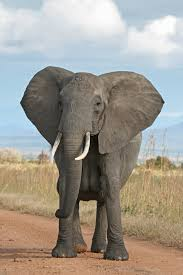 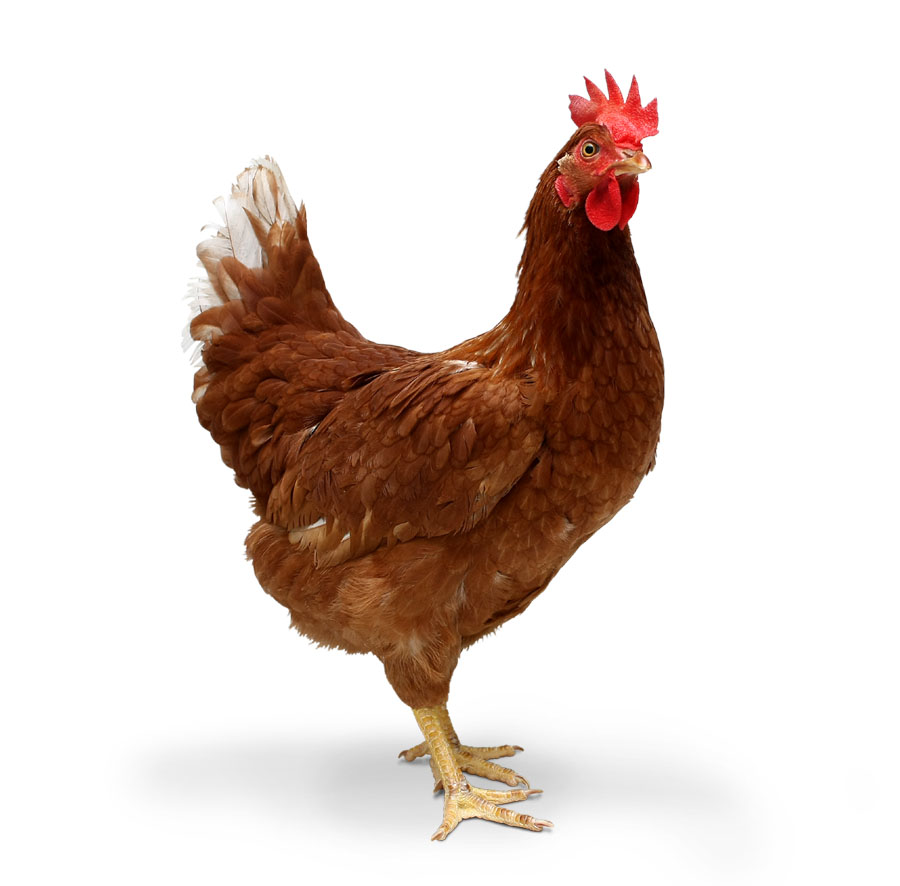 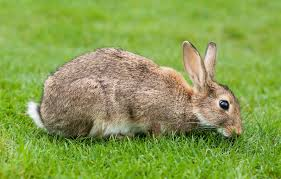 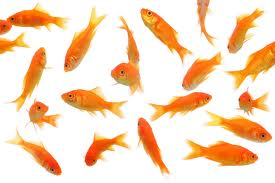 _______                    ______                 _____                                 _______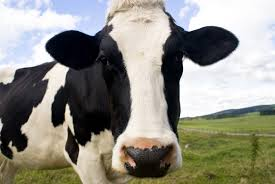 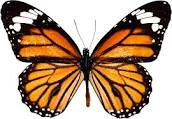 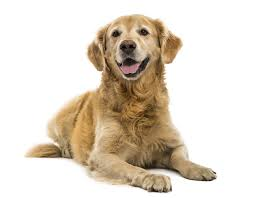 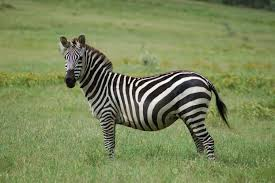 _______                             ______                         _____                                 _______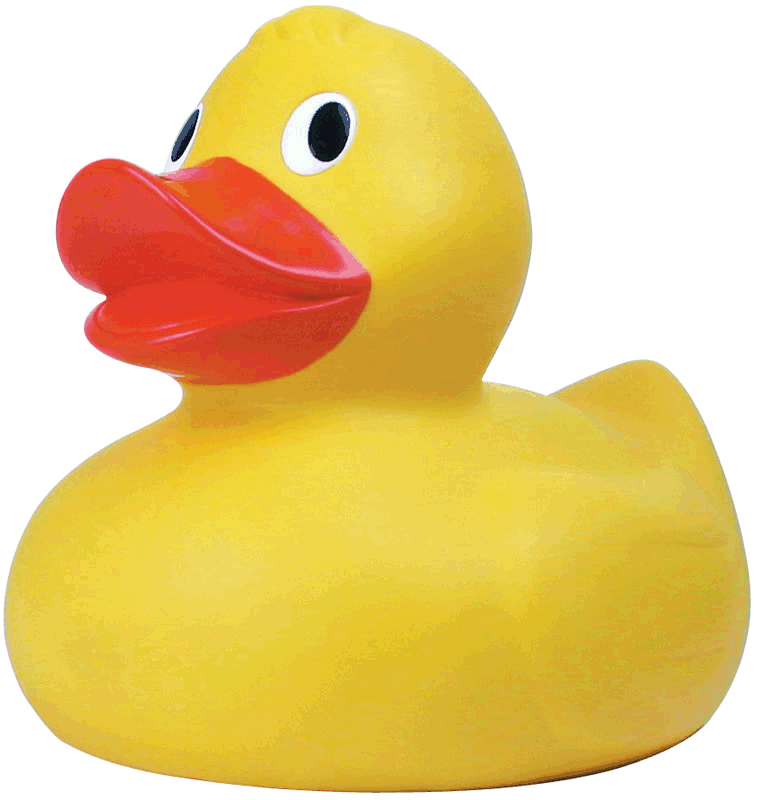 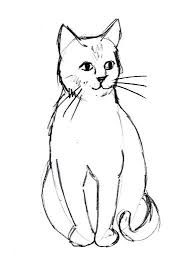 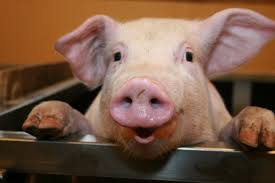 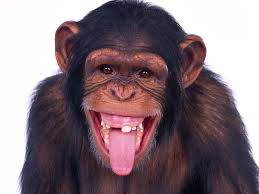 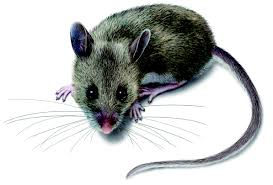 _______               ______            _____                                 _______                     _____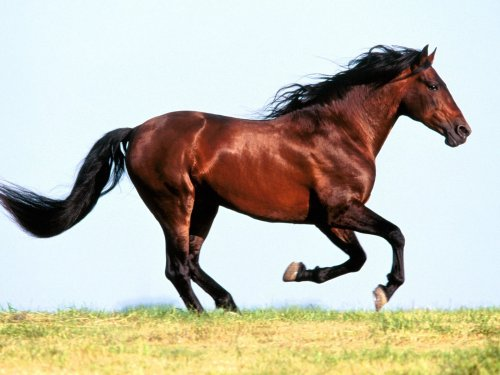 _______Válaszolj a kérdésekre!Can the bird talk? - It __________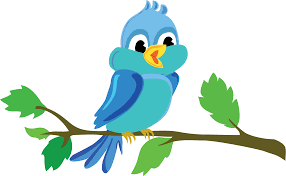 Can the elephant fly? - It __________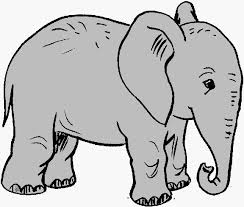   Can the giraffe run?  - It __________        	                          	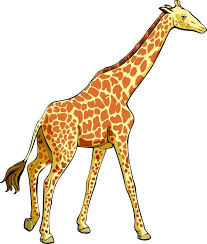    Can the flamingo fly?   - It __________            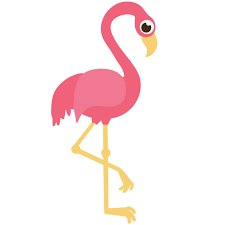   Can the snail jump?    - It __________      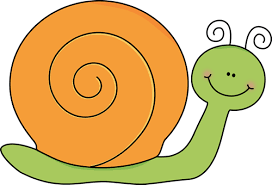 Milyen szót tudsz kirakni ezekből a betűkből?O    S    R    E    H -B     I    T    B    A    R -G    O    D - M    Y     O    K   N     E -G     I     P -T     N     A     H      P     E      L    E -A     C     T -U      S      E     M     O - Képek forrása:http://www.bbc.co.uk/staticarchive/0b07790ea4ae732fc3eb4b6a57fe03811e94d6a0.jpghttp://www.yoninja.com/united-states/listing/united-states/activities/2286/monkey-jungle-park-and-research-center-floridahttp://thumbs.dreamstime.com/x/empty-bowl-11210840.jpghttp://science-all.com/image2.php?pic=/images/jungle/jungle-04.jpghttp://images.clipartpanda.com/person-thinking-with-question-mark-questioning-man1.pnghttp://cartoon-animals-homepage.clipartonline.net/_/rsrc/1391460580526/home/animal_cartoon_group_clipart_3.png?height=400&width=400https://upload.wikimedia.org/wikipedia/commons/3/37/African_Bush_Elephant.jpghttp://static1.squarespace.com/static/5181d5b7e4b07b8c66ed5614/t/528eeee2e4b0fc15797f8ebf/1385098979427/chicken.jpghttps://upload.wikimedia.org/wikipedia/commons/a/a5/European_Rabbit,_Lake_District,_UK_-_August_2011.jpghttp://img13.deviantart.net/353f/i/2013/173/d/5/goldfish_stock_by_naveenvverma-d3kty11.jpghttp://www.talesetc.com/stories/wp-content/uploads/2013/11/cow.jpghttp://www3.canisius.edu/~grandem/butterflylifecycle/Butterfly.jpghttp://www.waitaki.govt.nz/services/PublishingImages/Pages/Registering-Your-Dog/Dog%20Control.pnghttps://upload.wikimedia.org/wikipedia/commons/6/60/Equus_quagga.jpghttp://www.saintpetersblog.com/wp-content/uploads/2014/08/rubber-duck.jpghttp://www.art-made-easy.com/images/cat-drawing-4.jpghttps://pbs.twimg.com/profile_images/645738280470843392/Nb5CXz5Q_400x400.jpghttp://animaliaz-life.com/image.php?pic=/data_images/monkey/monkey3.jpghttp://cdn.orkin.com/images/rodents/deer-mouse-illustration_360x244.jpghttp://www.polyvore.com/cgi/img-thing?.out=jpg&size=l&tid=4382878https://openclipart.org/image/2400px/svg_to_png/231018/Cute-Cartoon-Bird-Chirping.pnghttps://s-media-cache-ak0.pinimg.com/736x/87/10/14/871014530476434503f3dbec767ff7c6.jpghttps://s-media-cache-ak0.pinimg.com/736x/45/fc/7a/45fc7a4f61a2e96a3cd41731344176b7.jpghttp://images.clipartpanda.com/flamingo-clip-art-z7TakXGiA.pnghttp://images.clipartpanda.com/sea-snail-clip-art-snail-clipart1.png